المملكة العربية السعودية وزارة التعليم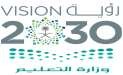 ادارة تعليم ................مدرسةالسؤال األول: ضعي عالمة ( √ ) أمام العبارة الصحيحة وعالمة ( Ꭓ ) أما العبارة الخاطئة :السؤال الثاني: اختاري االجابة الصحيحة:الدرجةاالجابة النموذجيةاسم الطالبةالأولالفصل الدراسياألولىاختبار الفترةالتوقيعمعلمة المادةالخامسالصفلغتيالمادةاإلجابةالعبارة√جمع المذكر السالم هو اسم يدل على أكثر من اثنين بزيادة واو ونون أو ياء ونون على مفرده1√مؤسس الدولة السعودية هو الملك عبدالعزيز2√وردت كلمة (خي ارا) في اآليات القرآنية ، وهي ضد كلمة (ش ًّرا.)3√االستطالع هو أول مراحل القراءة.4√الهدف من االستطالع هو أخذ فكرة عامة عن النص5×أمزح مع صديقي وأناديه بلقب ال يحبه6×عندما علم الملك عبدالعزيز أن خصم الرجل هو الملك عبدالعزيز نفسه أمر بإخراجه من مجلسه.7×ذهب  ُت إلى الطاحون. كلمة (الطاحون) جمع مذكر سالم ألنها تنتهي بواو ونون.8×يمكن أن أجمع كلمة (باب) جمع مذكر سالم.9×"أقم  ُت في الريا   ِض مد َة عامي  ِن" كلمة (عامين) جمع مذكر سالم.11أحدد جمع المذكر السالم من الكلمات التاليةأحدد جمع المذكر السالم من الكلمات التاليةأحدد جمع المذكر السالم من الكلمات التاليةأحدد جمع المذكر السالم من الكلمات التاليةأحدد جمع المذكر السالم من الكلمات التاليةأحدد جمع المذكر السالم من الكلمات التالية1أجنحةجالياسمينبمسلمونأ1عندما أحول كلمة (سالم) إلى جمع مذكر سالم فإنها تصبح:عندما أحول كلمة (سالم) إلى جمع مذكر سالم فإنها تصبح:عندما أحول كلمة (سالم) إلى جمع مذكر سالم فإنها تصبح:عندما أحول كلمة (سالم) إلى جمع مذكر سالم فإنها تصبح:عندما أحول كلمة (سالم) إلى جمع مذكر سالم فإنها تصبح:عندما أحول كلمة (سالم) إلى جمع مذكر سالم فإنها تصبح:2سوالمجسالماتبسالمونأ2حدد كل جمع مذكر سالم من الكلمات التاليةحدد كل جمع مذكر سالم من الكلمات التاليةحدد كل جمع مذكر سالم من الكلمات التاليةحدد كل جمع مذكر سالم من الكلمات التاليةحدد كل جمع مذكر سالم من الكلمات التاليةحدد كل جمع مذكر سالم من الكلمات التالية3مجنونجالعيونبزائرونأ3قال تعالى: (إنما المؤمنون إخوة فأصلحوا بين أخويكم(. جمع المذكر السالم في اآلية هو           :قال تعالى: (إنما المؤمنون إخوة فأصلحوا بين أخويكم(. جمع المذكر السالم في اآلية هو           :قال تعالى: (إنما المؤمنون إخوة فأصلحوا بين أخويكم(. جمع المذكر السالم في اآلية هو           :قال تعالى: (إنما المؤمنون إخوة فأصلحوا بين أخويكم(. جمع المذكر السالم في اآلية هو           :قال تعالى: (إنما المؤمنون إخوة فأصلحوا بين أخويكم(. جمع المذكر السالم في اآلية هو           :قال تعالى: (إنما المؤمنون إخوة فأصلحوا بين أخويكم(. جمع المذكر السالم في اآلية هو           :4إخوةجأصلحوابالمؤمنونأ4قال تعالى: (غير المغضوب عليهم وال الضالين) جمع المذكر السالم في هذه اآلية هو          :قال تعالى: (غير المغضوب عليهم وال الضالين) جمع المذكر السالم في هذه اآلية هو          :قال تعالى: (غير المغضوب عليهم وال الضالين) جمع المذكر السالم في هذه اآلية هو          :قال تعالى: (غير المغضوب عليهم وال الضالين) جمع المذكر السالم في هذه اآلية هو          :قال تعالى: (غير المغضوب عليهم وال الضالين) جمع المذكر السالم في هذه اآلية هو          :قال تعالى: (غير المغضوب عليهم وال الضالين) جمع المذكر السالم في هذه اآلية هو          :5عليهمجالمغضوببالضالينأ5(نا  َل ........ الجوائز.) اختر جم اعا مذك ارا سال اما لتكمل به الجملة السابقة.(نا  َل ........ الجوائز.) اختر جم اعا مذك ارا سال اما لتكمل به الجملة السابقة.(نا  َل ........ الجوائز.) اختر جم اعا مذك ارا سال اما لتكمل به الجملة السابقة.(نا  َل ........ الجوائز.) اختر جم اعا مذك ارا سال اما لتكمل به الجملة السابقة.(نا  َل ........ الجوائز.) اختر جم اعا مذك ارا سال اما لتكمل به الجملة السابقة.(نا  َل ........ الجوائز.) اختر جم اعا مذك ارا سال اما لتكمل به الجملة السابقة.6الطالبجالعباقرةبالمتفوقونأ6أحال ُم              ال تعر  ُف حدو اداأحال ُم              ال تعر  ُف حدو اداأحال ُم              ال تعر  ُف حدو اداأحال ُم              ال تعر  ُف حدو اداأحال ُم              ال تعر  ُف حدو اداأحال ُم              ال تعر  ُف حدو ادا7البسطاءجالبؤساءبالطامحينأ7بعد دراستي لألفعال الخمسة، الفعل الخامس المكمل لألفعال: يعمالن، تعمالن، يعملون، تعملون هو:بعد دراستي لألفعال الخمسة، الفعل الخامس المكمل لألفعال: يعمالن، تعمالن، يعملون، تعملون هو:بعد دراستي لألفعال الخمسة، الفعل الخامس المكمل لألفعال: يعمالن، تعمالن، يعملون، تعملون هو:بعد دراستي لألفعال الخمسة، الفعل الخامس المكمل لألفعال: يعمالن، تعمالن، يعملون، تعملون هو:بعد دراستي لألفعال الخمسة، الفعل الخامس المكمل لألفعال: يعمالن، تعمالن، يعملون، تعملون هو:بعد دراستي لألفعال الخمسة، الفعل الخامس المكمل لألفعال: يعمالن، تعمالن، يعملون، تعملون هو:8عاملينجيعملنبتعملين.أ8مرادف كلمة (يسخر.)مرادف كلمة (يسخر.)مرادف كلمة (يسخر.)مرادف كلمة (يسخر.)مرادف كلمة (يسخر.)مرادف كلمة (يسخر.)9يمدحجيوبخبيحتقرأ9كلمة ( ِن ْع َم) ورد ضدها في اآليات القرآنية وهي كلمة:كلمة ( ِن ْع َم) ورد ضدها في اآليات القرآنية وهي كلمة:كلمة ( ِن ْع َم) ورد ضدها في اآليات القرآنية وهي كلمة:كلمة ( ِن ْع َم) ورد ضدها في اآليات القرآنية وهي كلمة:كلمة ( ِن ْع َم) ورد ضدها في اآليات القرآنية وهي كلمة:كلمة ( ِن ْع َم) ورد ضدها في اآليات القرآنية وهي كلمة:11يسخرجتنابزواببئسأ11